FITNESS TIPS WITH BREEDON PRIORY HEALTH CLUB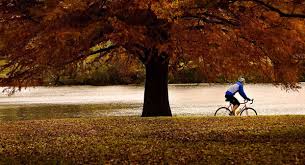 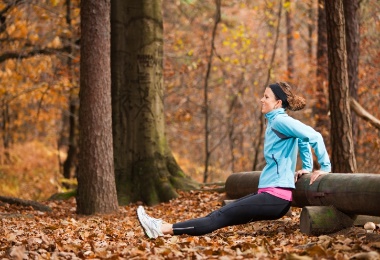 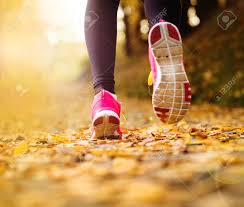 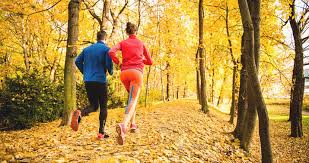 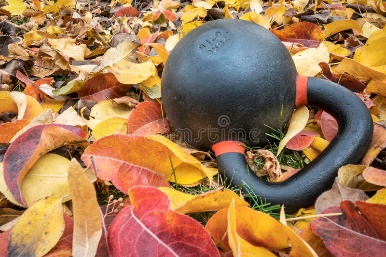 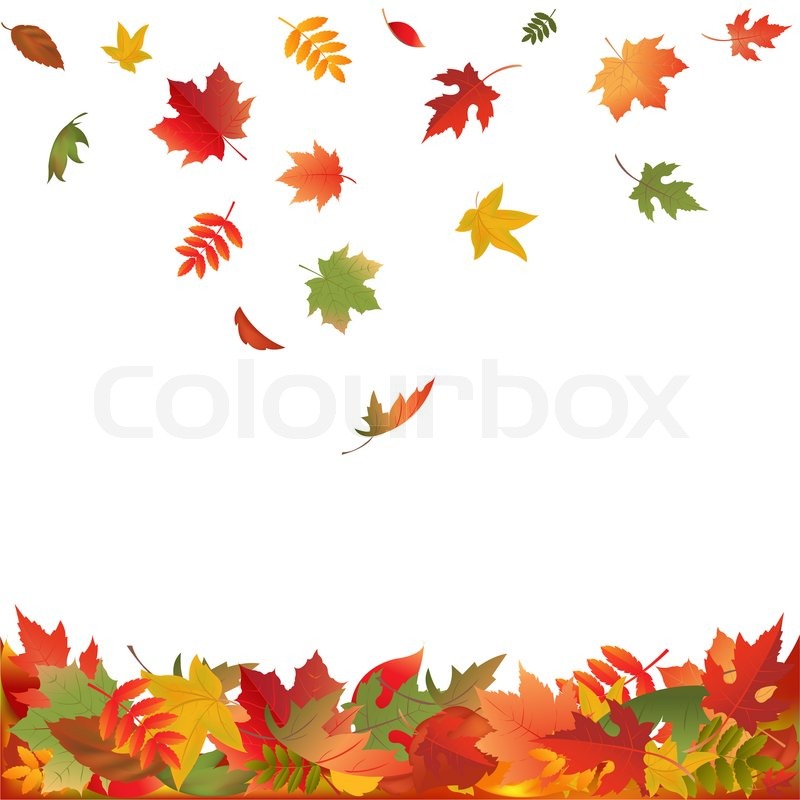 